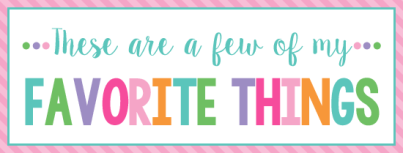 Name:___Janet Williams_________    T Shirt Size:___2x__________Birthday:_8/28/70 ______________    Monogram:____JWE_________Favorite Color:_purple and teal__   Favorite Flower:__Wildflowers__Favorite Scent:_troical or apple cinnamon Favorite Candy: noneFavorite Drink:VIBE tea, water, tea w/splenda Favorite Food:_salad/ pizza___ Favorite Snack: mixed nuts, Slimfast Keto bombs Favorite Fruit:strawberriesFavorite Restaurant: Newk’s, Buon Cibo, Pyro’s Pizza________Favorite Fast Food:_Zaxby’s, Sonic, Arby’s, Subway___________Favorite Places to Shop:_Amazon, Hobby Lobby, Michael’s Walmart, TargetFavorite Bath & Body Works Scent: tropical___________Things I collect: unique salt n pepper shakers, and elephants________Favorite Author /Book Series for my own personal reading:__suspense, thrillers or mysteries__________________Wish List for Classroom:_small prizes for treasure box, individually wrapped candy, pens, erasable pens, color copy paper, colored and white card stock, first aid ointment, and Mr. Stetch markers** Please turn in to Mrs. Still by Friday.***